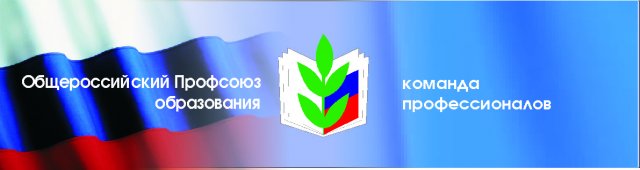 ПУБЛИЧНЫЙ ОТЧЕТАстраханской городской территориальной организации Профсоюза работников народного образования и науки Российской Федерацииза 2018 год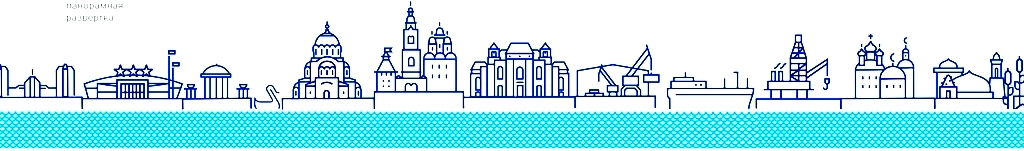 г. Астрахань2018г.Уважаемые члены профсоюза!Открытость и гласность являются необходимым условием работы современной профсоюзной организации, обеспечивающим обратную связь и повышающим мотивацию членов организации. Представляемый Публичный отчет о работе городской организации Профсоюза за 2018 год обобщает основные направления работы профсоюзной организации на уровне муниципального образования «Город Астрахань» и позволяет сделать вывод о ее приоритетах, достигнутых результатах, имеющихся недостатках и определить задачи на 2019 год.    I.ОБЩАЯ ХАРАКТЕРИСТИКА ОРГАНИЗАЦИИ.СОСТОЯНИЕ ПРОФСОЮЗНОГО ЧЛЕНСТВА. По итогам отчетов первичных профсоюзных организаций, по сравнению с 2017 годом, количество членов профсоюза в 2018 году незначительно увеличилось на 0,91% и составило 7207 человек, или 71,6%, от 10 058 работающих в муниципальной системе образования.  По итогам отчетов, на конец 2018 года на учете в городской организации Профсоюза состоит 162 первичные профсоюзные организации, из них: - первичная профсоюзная организация Управления образования МО «Город Астрахань»;- первичная профсоюзная организация АГТОП;- 157 первичных профсоюзных организаций, действующих в подведомственных управлению образования администрации муниципального образования «Город Астрахань» учреждениях.- 3 первичные профсоюзные организации, находящиеся в государственной собственности Астраханской области.В 25 учреждениях – 100 % профсоюзное членство. В 11 учреждениях – от 95% до 99%. Продолжается работа по мотивации профсоюзного членства с профсоюзными организациями, в которых членов Профсоюза менее 50% коллектива. Таких организаций – 14 (МБОУ г. Астрахани СОШ №№ 18, 22, 23, 29, 64, ООШ № 8, МБДОУ №№ 64, 93, 105, 108, МБУ «ЦРМИ», ФК «Астрахань», МБУ ДО г. Астрахани «ДТ «Успех», Управление образования). Городская организация Профсоюза продолжает работу по использованию резервов увеличения профсоюзного членства.  Количество учреждений, в которых отсутствуют профсоюзные организации работников образования, осталось на прежнем уровне (на начало отчетного периода было 5): в 2 дошкольных образовательных учреждениях – МБДОУ №№ 18, 83; в 2 организациях дополнительного образования – МБУ г. Астрахани «ДЮСШ № 4», МБУ г. Астрахани «ДЮСШ «ДАО»»; в 1 организации, относящейся к категории «другие» - МБУ «Центр боевых единоборств».В течение отчетного периода принято в Профсоюз 570 человек, выбыло по собственному желанию – 103 человека. II.ОРГАНИЗАЦИОННОЕ УКРЕПЛЕНИЕ ГОРОДСКОЙ ОРГАНИЗАЦИИ ПРОФСОЮЗАРабота городской организации Профсоюза в отчетный период проводилась в соответствии с планом основных мероприятий.Проведено 5 заседаний Президиума, на которых рассмотрено 43 вопроса, 2 пленарных заседания, 3 заседания Молодежного совета городской организации Профсоюза, 12 заседаний наградной комиссии, 1 заседание муниципальной трехсторонней комиссии, на котором сторонами социального партнерства было осуществлено согласование двух проектов нормативных правовых актов, касающихся оплаты труда работников образования. Так же состоялось 3 заседания рабочей группы по заключению отраслевого Соглашения между органами местного самоуправления МО «Город Астрахань», объединением работодателей муниципальных образовательных учреждений г. Астрахани и Астраханской городской территориальной организацией профсоюза работников народного образования и науки РФ на 2019-2022 годы.В 2018 году в целях согласования интересов работников, работодателей и органов местного самоуправления, городская организация Профсоюза продолжала участвовать в разработке и обсуждении проектов областных и муниципальных правовых актов в сфере труда. Представители профсоюзной стороны активно участвовали в работе областной отраслевой и муниципальной трехсторонних комиссий по совершенствованию систем оплаты труда на региональном и муниципальном уровнях, вносили предложения по проектам изменений в отраслевую и муниципальную системы оплаты труда.Афанасьева Н.А. – председатель Астраханской городской   организации Профсоюза, принимала участие в работе   городской 3-х сторонней комиссии по регулированию социально-трудовых отношений на котором рассматривались 7 вопросов затрагивающих интересы работников образования МО «Город Астрахань».Управлением образования администрации муниципального образования «Город Астрахань» и Астраханской городской территориальной организацией Профсоюза работников народного образования и науки Российской Федерации в 2018 году был учрежден и организован конкурс профессионального мастерства «Учитель года города Астрахани».Председатель городской организации профсоюза Афанасьева Н.А. принимала участие в работе совещания, организованного управлением образования МО «Город Астрахань», по вопросу организации оздоровления детей в летних пришкольных оздоровительных лагерях. В период работы пришкольных оздоровительных лагерей Н.А.Афанасьева посетила образовательные организации города Астрахани, с целью оказания адресной помощи в организации работы пришкольных лагерей, в части нормативно-правового регулирования данной деятельности.В рамках сотрудничества городской организации профсоюза и объединения работодателей муниципальных образовательных учреждений г. Астрахани, председатель городской организации профсоюза Афанасьева Н.А. провела профсоюзный урок в 11-ом классе МБОУ г. Астрахани «СОШ №30» по теме: «Коллективный договор в системе трудового права».В течение 2018 года было проведено 7 обучающих семинаров и 2 совещания для 407 профсоюзных активистов образовательных учреждений, из них прошли обучение 162 председателя ППО и 5 руководителей образовательных организаций по следующим актуальным темам:«Организация работы с молодежью в первичной профсоюзной организации» «Организация работы по защите интересов членов профсоюза»«Организация работы по представительству интересов членов профсоюза»«Согласование локальных актов в ОУ»«Организация делопроизводства первичной профсоюзной организации»  «Организация финансовой работы в ППО, планирование профсоюзного бюджета и отчетности» «Организация работы уполномоченного по охране труда в ППО при приемке образовательного учреждения к новому учебному году»Работники аппарата городской организации Профсоюза принимали участие в вебинарах по темам: «Организация методической службы в ДОУ», «Эффективный контракт в ОО», «Организация работы с детьми с ОВЗ».Члены Президиума городской организации профсоюза принимали участие в августовских совещаниях педагогов города и области.Городская организация профсоюза в 2018 году организовывала и участвовала в протестных митингах и акциях против повышения пенсионного возраста. Работники образовательных организаций подписали обращение к Президенту, Правительству РФ в поддержку позиции ФНПР и Общероссийского профсоюза образования, выступающих в защиту прав на трудовую и досрочную пенсии по действующему законодательству. Под обращением подписались 4700 работников образовательных организаций города Астрахани.По итогам проведенных по всей стране протестных акций пенсионный возраст для женщин снижен до 60 лет, отсрочка в назначении педагогическим работникам досрочной страховой пенсии по старости снижена с 7 лет до 5 лет.В рамках совершенствования системы стимулирования профсоюзного актива в 2018 г. утвержден Знак Астраханской городской территориальной организации Профсоюза «Лучший социальный партнер года».В отчетный период по ходатайствам председателей первичных профсоюзных организаций и Президиума городской организации Профсоюза были награждены:- Приветственными адресами, ценными подарками и денежными премиями к юбилейным датам 5 руководителей образовательных организаций, 7 председателей и профсоюзных активистов первичных профсоюзных организаций образовательных учреждений и 3 первичные профсоюзные организации;- Благодарственными письмами АГТОП - 6 руководителей образовательных учреждений, 27 председателей первичных профсоюзных организаций, 25 первичных профсоюзных организаций и 84 профсоюзных активиста;- Почётными грамотами городской организации Профсоюза – 19 председателей и профсоюзных активистов первичных профсоюзных организаций образовательных учреждений и 13 первичных профсоюзных организаций;- знаком «Лучший социальный партнер года» – 4 человека. Всего выдано премий профсоюзному активу городской организацией профсоюза, социальным партнерам на сумму 220 450 рублей.III. ПРАВОЗАЩИТНАЯ РАБОТА ГОРОДСКОЙ ОРГАНИЗАЦИИ ПРОФСОЮЗА       Совет городской организации Профсоюза продолжил развитие конструктивного социального диалога с управлением образования администрации муниципального образования «Город Астрахань», с органами местного самоуправления в рамках работы муниципальной трехсторонней комиссии по регулированию социально-трудовых отношений. В 2018 году городской организацией Профсоюза проведены проверки по соблюдению трудового законодательства работодателями, из них:- 4 выездных внеплановых проверки по обращениям работников в МБУ ДО г. Астрахани «ДЮСШ № 9», МБДОУ г. Астрахани № 19, 56, 64;- 1 выездная тематическая проверка в соответствии с планом работы АГТОП по теме: «Проверка режима работы ОУ в период приостановки ее деятельности и соблюдения работодателем права работников на участие в управлении организацией и права работников на работу в условиях, отвечающих требованиям законодательства об охране труда».- 1 документарная проверка по теме: «Совместная работа первичной профсоюзной организации и администрации учреждения по выполнению Приказа Министерства образования и науки РФ от 22.12.2014 №1601 «О продолжительности рабочего времени (нормах часов педагогической работы за ставку заработной платы) педагогических работников и о порядке определения учебной нагрузки педагогических работников, оговариваемой в трудовом договоре» и Постановления администрации муниципального образования «Город Астрахань» от 12.05.2016 г. № 3121 «О системе оплаты труда работников муниципальных образовательных организаций»- Изучение опыта работы первичных профсоюзных организаций по контролю за предоставлением очередных оплачиваемых.- Изучение опыта работы первичных профсоюзных организаций по взаимодействию социальных партнеров при согласовании тарификации работников».В результате внеплановых выездных проверок Городской организацией Профсоюза было выявлено 19 случаев нарушения трудового законодательства, 14 из них были полностью устранены. В 2018 году специалистами городской организации Профсоюза образовательным учреждениям оказывалась методическая помощь по разработке и принятию локальных актов, содержащих нормы трудового права, проводилась экспертиза 37 локальных актов и 20 коллективных договоров. В 2018 году городской организацией Профсоюза осуществлено согласование 5 проектов нормативных правовых актов, из них:- 3 проекта на муниципальном уровне; - 2 проекта на региональном уровне.В отчетном периоде осуществлялись бесплатные юридические консультации работников, руководителей учреждений как на личных приемах председателя городской организации Профсоюза, заместителей председателя организации, юриста организации, так и по телефону. Городской организацией Профсоюза в 2018 году были приняты 596 членов профсоюза. Бесплатная консультативная помощь была оказана в 178 случаях.В 2018 году Городской организацией Профсоюза возобновлена практика участия в судебных спорах по защите трудовых прав и связанных с ними социально-экономических гарантий. Юрист АГТОП участвовал в 4 судебных заседаниях в качестве представителя членов профсоюза, из них:- 3 судебных спора по вопросам оспаривания решений Управления Пенсионного Фонда России (далее – УПФР) об отказе в досрочном назначении пенсии по старости;- 1 судебный спор по вопросу назначения административного штрафа должностному лицу за нарушение положений ч. 3 ст. 19.20 КоАП РФ.Исковые требования, заявленные в судебных спорах по вопросам пенсионного обеспечения, удовлетворены полностью. Производство по делу об административном правонарушении в отношении члена профсоюза прекращено.       Расчет экономической эффективности правозащитной работы произведен с учетом Методических рекомендаций Центрального Совета Профсоюза (утвержденных решением Совета по правовой работе ЦС Профсоюза от 12.09.2012 г.) и включает в себя:сбережение средств членов профсоюза при получении бесплатных юридических консультаций: 500 руб. (средняя стоимость консультаций) х 174 чел. = 87 000 руб.;возврат денежных средств членам профсоюза по итогам проверок по обращениям работников образовательных учреждений в размере 453 021 руб.;материальную помощь членам профсоюза из средств первичных профсоюзных организаций, городской организации Профсоюза в размере 1 073 519 руб.;сбережение денежных средств членам профсоюза при подготовке документов и участии в рассмотрении индивидуальных трудовых споров в комиссиях по трудовым спорам и судах в размере 296 156 руб., в том числе:стоимость юридических услуг по сопровождению дел в судах: 15000 руб. (средняя стоимость участия представителя в судебном заседании в регионе) х 4 судебных заседания = 60 000 руб.,возврат упущенной выгоды членов профсоюза: 206 156 руб.,экономия средств членов профсоюза – 30 000 руб. (сумма штрафа за нарушение ч.3 ст. 19.20 КоАП РФ);экономия средств членов профсоюза за счет:удешевления стоимости приобретенных путевок на оздоровление членов профсоюза в размере 40 852 руб.;внедрения инновационных форм работы АГТОП в размере 1 400 000 руб., в том числе:заключения договора с СОВКОМБАНКОМ по выпуску льготной профсоюзной карты «Халва»: 400 000 руб.;заключение договора с «ВКА-Банком на выдачу льготных потребительских кредитов с пониженной ставкой членам профсоюза»: 1 000 000 рублей.   В результате всех форм правозащитной работы экономическая эффективность городской организации профсоюза в 2018 году составила 3 646 704 рубля.IV.ОБЕСПЕЧЕНИЕ УЧАСТИЯ В РЕАЛИЗАЦИИ ПРИОРИТЕТНЫХ ЗАДАЧ ГОСУДАРСТВЕННОЙ ПОЛИТИКИ В СФЕРЕ ОБРАЗОВАНИЯ. В целях повышения роли профсоюзных организаций в усилении адресной социальной поддержки членов Профсоюза, независимо от государственной системы социальной поддержки, продолжал деятельность Фонд социальной поддержки при городской организации Профсоюза. В 2018 году только из средств Фонда было израсходовано 2 млн 60 тыс. 410 руб. на оказание материальной помощи членам профсоюза, премирование профактива, проведение профсоюзных акций, в том числе акции «Первоклассник», в ходе которой членам профсоюза оказывалась материальная помощь на приобретение учебных принадлежностей.В соответствии с постановлением администрации МО «Город Астрахань»  от 28 октября 2013 № 9833 «Об установлении платы, взимаемой с родителей (законных представителей) за присмотр и уход за детьми, осваивающими образовательные программы дошкольного образования, в муниципальных образовательных организациях, реализующих образовательные программы дошкольного образования (с изменениями и дополнениями)  из средств местного бюджета оказывалась мера социальной поддержки  непедагогическим работникам 80 дошкольных образовательных учреждений по снижению размера родительской платы на 50%. V.ДЕЯТЕЛЬНОСТЬ ГОРОДСКОЙ ОРГАНИЗАЦИИ ПРОФСОЮЗАПО ОХРАНЕ ТРУДАЦентральным Советом Общероссийского Профсоюза образования 2018 год был объявлен Годом охраны труда в Профсоюзе. Охрана труда в городской организации Профсоюза является одним из приоритетных направлений работы. На сайте городской организации Профсоюза имеется раздел, посвященный вопросам охраны труда. Для реализации поставленных задач, Президиум городской организации Профсоюза утвердил план мероприятий по организации и проведению Года охраны труда. В городской организации профсоюза — один внештатный инспектор труда заместитель председателя АГТОП Тяпкина В.М. и 169 уполномоченных по охране труда в первичных профсоюзных организациях, что обеспечивает фактически в каждом образовательном учреждении общественный контроль над состоянием условий труда.Уполномоченными (доверенными) лицами по охране труда профсоюзных комитетов проведено 604 проверки, выявлено 85 нарушений, выдано 73 представления.В 2018 году согласно плану ЦС Профсоюза городская организация профсоюза приняла участие в общепрофсоюзной тематической проверке по осуществлению контроля над безопасной эксплуатацией зданий и сооружений образовательных учреждений. В 2018 году городская организация Профсоюза провела обучающий семинар по теме: «Работа уполномоченных по охране труда при приемке образовательных учреждений к новому учебному году», в котором приняли участие 15 уполномоченных по охране труда ОУ.Городской организацией Профсоюза образования в Год охраны труда большое внимание уделялось вопросам изучения, обобщения и распространения передового опыта в области охраны труда.В 2018 году изучался опыт работы в области охраны труда при приемке шести образовательных учреждений к новому учебному году.Внештатный инспектор по охране труда городской организации профсоюза в течение года проводил разъяснительную работу о возможности возврата части сумм страховых взносов, в соответствии с действующим законодательством.В 2018 году 6 образовательных учреждений в качестве дополнительного источника финансирования мероприятий по охране труда возвратили части сумм страховых взносов на сумму 126 540,46 рублей.В сентябре 2018 года уполномоченные по охране труда образовательных учреждений города Астрахани приняли участие в проведении «круглого стола», посвященного Всемирному Дню охраны труда по теме: «Стресс на рабочем месте: коллективный вызов». VI. ФИНАНСОВОЕ ОБЕСПЕЧЕНИЕ ДЕЯТЕЛЬНОСТИ ГОРОДСКОЙ ОРГАНИЗАЦИИ ПРОФСОЮЗА.Ключевой целью финансовой политики городской организации Профсоюза в отчетный период являлось повышение эффективности использования средств на обеспечение деятельности организации по удовлетворению социально-экономических и профессиональных интересов членов Профсоюза, предоставление им различных социальных услуг и расширение форм материальной поддержки.На протяжении всего отчетного периода осуществлялся контроль полноты начисления и перечисления членских профсоюзных взносов, порядка перечисления на банковские счета городской организации Профсоюза. Ежеквартально городская организация профсоюза запрашивает и формирует общую информацию о начисленных и перечисленных образовательными организациями профсоюзных взносов, что позволяет упорядочить процесс удержания и перечисления денежных средств.В 2018 году были проведены контрольные выездные проверки в образовательных учреждениях по полноте сбора и перечислений профсоюзных взносов. Нарушений в проверяемых организациях по начислению и перечислению профсоюзных взносов не выявлено. В настоящее время задолженность первичных профсоюзных организаций по перечислению членских взносов в городскую организацию Профсоюза отсутствует.  VII. РАБОТА С МОЛОДЁЖЬЮГородская организация профсоюза в течение отчетного периода активно привлекала молодых педагогов города Астрахани к профсоюзной работе, через организацию деятельности Молодежного Совета АГТОП. Работа в данном направлении позволила привлечь молодых педагогических работников к профсоюзной деятельности, реализовать творческий потенциал молодежи и сформировать кадровый ресурс Профсоюза. В 2018 году проведено 3 заседания Молодежного Совета АГТОП. Члены Молодежного Совета АГТОП приняли участие в организации и проведении акции «Первоклассник» для членов профсоюза-работников образовательных организаций, чьи дети в новом учебном году поступали в первый класс. Молодые профсоюзные активисты городской организации профсоюза принимали активное участие в митингах и акциях против повышения пенсионного возраста. В ноябре 2018 года Молодежный Совет городской организации Профсоюза, по решению Президиума АГТОП, организовал проведение Конкурса «Молодой профсоюзный лидер». Председатель Молодежного Совета АГТОП принимала участие в заседаниях Молодежного Совета Союза «Астраханское областное объединение организаций профсоюзов», Молодежного Совета профсоюзных объединений Южного Федерального Округа, Молодежного Координационного Совета МО «Город Астрахань», на которых рассматривались вопросы затрагивающие интересы молодежи по улучшению социально-экономических условий данной категории работников.В сентябре 2018 года председатель Молодежного Совета АГТОП принимала участие в профсоюзном форуме Южного Федерального Округа «Стратегический резерв – 2018», где представила профсоюзный проект городской организации Профсоюза «Профсоюзная карта», после чего была рекомендована к участию во Всероссийском Форуме «Стратегический резерв – 2018», где представила опыт городской организации Профсоюза.Члены Молодежного Совета АГТОП Ковалик Ю.В., Хлыбова Г.В., Покусаева В.Н., Каменев А.М., Казимирская А.А. принимают активное участие в интеллектуальном турнире Бизнес-лиги.VIII. ИНФОРМАЦИОННАЯ РАБОТА	Информирование членов профсоюза о работе организации, профсоюзное просвещение о социально-трудовых правах членов профсоюза – один из самых эффективных способов мотивации профсоюзного членства. Для своевременной информированности о деятельности Профсоюза осуществляется централизованная подписка 170 организаций и обособленных подразделений на газету «Мой профсоюз».Регулярно городская организация профсоюза публикует информацию о своей деятельности на официальном сайте www.eseur.ru/astr_gorod/ .Городской организацией Профсоюза для более эффективной работы и повышения профсоюзной грамотности председателей ППО разработаны методические сборники: «Организация работы с молодежью в первичной профсоюзной организации», «Организация работы по защите интересов членов профсоюза», «Организация работы по представительству интересов членов профсоюза», «Согласование локальных актов в ОУ», «Организация делопроизводства первичной профсоюзной организации», «Организация финансовой работы в ППО, планирование профсоюзного бюджета и отчетности», «Организация работы уполномоченного по охране труда в ППО при приемке образовательного учреждения к новому учебному году».В городской организации ведется электронный учет членов профсоюза. Организована смс рассылка для председателей ППО по разным информационным поводам. Созданы группы в мессенджерах для оперативного оповещения профсоюзного актива о мероприятиях городской организации профсоюза.IX.МЕРОПРИЯТИЯ ПО ПОВЫШЕНИЮ МОТИВАЦИИ ПРОФСОЮЗНОГО ЧЛЕНСТВА, ОХРАНЕ И УКРЕПЛЕНИЮ ЗДОРОВЬЯВ отчетном периоде продолжалась работа по оздоровлению членов профсоюза и их семей.Городская организация профсоюза в 2018 году предоставляла первичным профсоюзным организациям информацию о местах отдыха членов профсоюза в летний период.  За консультацией в городскую организацию профсоюза по вопросу оздоровления обращались председатели 22 первичных профсоюзных организаций. 	Оздоровились в санатории «Димитрова» Краснодарского края 12 членов профсоюза, 4 члена профсоюза приобрели путевки через ЗАО "Санаторно-курортное объединение ФНПР «Профкурорт» по санаторно-курортному лечению в санаториях Краснодарского края и Крыма.Экономическая выгода по удешевлению этой услуги членам профсоюза составила 24 000 рублей.В целях материальной поддержки членов профсоюза в 2018 году из Фонда социальной поддержки городской организации Профсоюза оказывалась материальная помощь на оздоровление членов профсоюза и их детей в размере 42 052 рубля.В декабре 2018 года городской организацией профсоюза проведена акция «Новый год с Профсоюзом» для детей членов профсоюза. В акции приняли участие 780 детей членов профсоюза. По завершению развлекательных мероприятий детям членов профсоюза вручены новогодние подарки.X. ОБЩИЕ ВЫВОДЫ ПО РАБОТЕ ЗА 2018 ГОД. ЗАДАЧИ НА 2019 ГОД.В 2018 году была проведена значительная работа по всем направлениям деятельности городской организации Профсоюза. Однако, первичным профсоюзным организациям в 2019 году необходимо определить общие направления работы по улучшению мотивационной среды в образовательных организациях, определить последовательные действия по привлечению в профсоюз новых членов; продолжать практику работы профсоюзных организаций подготовку публичных годовых докладов и проведение итоговых годовых профсоюзных.  Сегодня мы можем говорить и о необходимости дальнейшего продвижения информационной работы, которая уже претерпела серьёзные изменения. К сожалению, информирование членов профсоюза на местах до сих остаётся серьёзной проблемой, т.к. качество обратной связи остается на низком уровне.В целях повышения дееспособности и авторитета профсоюзных комитетов, укрепления организационных связей внутри профсоюзных организаций и эффективного решения стоящих проблем, необходимо выносить на обсуждения профкомов, профсоюзных собраний, на административные совещания актуальные вопросы производственной деятельности, работы внутриуставной профсоюзной деятельности. Для этого, нужно реально использовать предоставленные первичной профсоюзной организации права, такие как: обеспечение права работников на управление образовательным учреждением, обеспечение учёта мнения представительного органа работников, проведение консультаций с работодателем по вопросам принятия локальных актов, получение информации от работодателя по вопросам, непосредственно затрагивающих интересы работников,  обсуждение с работодателем вопросов о работе образовательного учреждения, внесение предложений по её совершенствованию, обсуждение планов социально-экономического развития организации, участие в разработке и реализации коллективного договора. Перед Советом АГТОП и профкомами первичных профсоюзных организаций стоит задача формирования и подготовки резерва на выборный профсоюзный актив, особенно используя ресурсы молодёжного профсоюзного актива, Советов молодых педагогов.  В 2019 году необходимо усилить организационную работу выборных органов АГТОП по координации действий первичных профсоюзных организаций по защите и представительству интересов членов профсоюза.  Необходимо осуществлять контроль за включением в коллективные договора муниципальных образовательных организаций мер социальной поддержки, предусмотренных в отраслевом Соглашении; проведение открытых публичных отчетов первичных профсоюзных организаций по итогам года на собраниях в учреждениях.  Совет городской организации Профсоюза благодарит председателей первичных профсоюзных организаций за проделанную в 2018 году большую и плодотворную работу. Мы также благодарим членов профсоюза наших образовательных учреждений за проявленную верность ценностям профсоюзного движения, за веру в солидарность и единство в отстаивании своих трудовых прав. ВМЕСТЕ МЫ – СИЛА!